INSIEME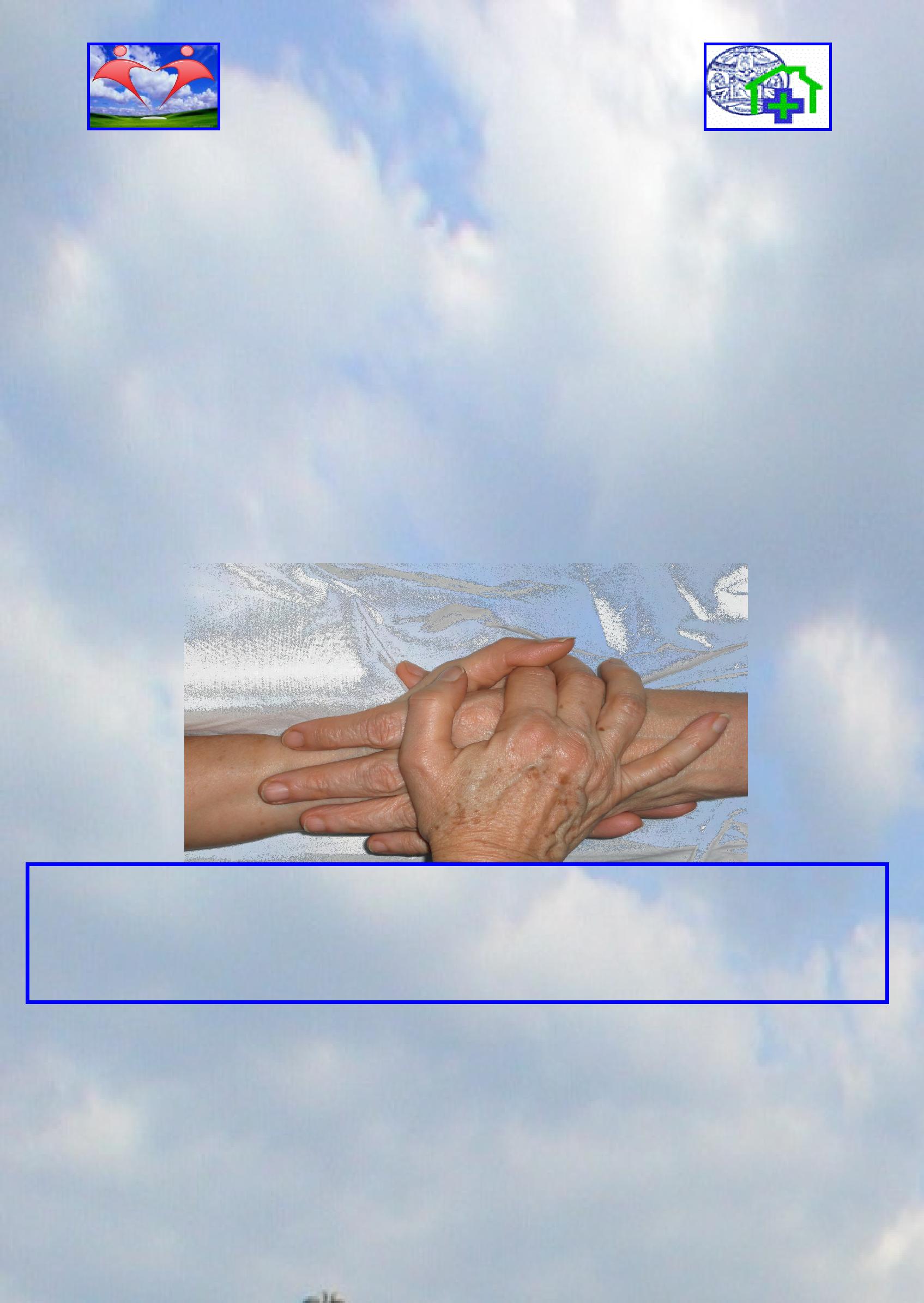 ASSOCIAZIONE VOLONTARIIN CURE PALLIATIVE ONLUSORGANIZZADAL  26 SETTEMBRE al 31 OTTOBRE 2016PRESSO L’AULA DIDATTICA DELL’HOSPICE VILLA SPERANZAIL4° CORSO DI FORMAZIONEPER VOLONTARIIl Corso sarà preceduto da un colloquio motivazionale e seguito da un tirocinio pratico.ObiettiviIl Corso si propone di fornire ai partecipanti gli strumenti teorici e pratici per svolgere  attività di volontariato nell’assistenza in Cure  palliative sia residenziale che domiciliare.Modalità d’iscrizioneLa partecipazione al Corso è gratuitala scheda di adesione dovrà pervenire entro il 30 Giugno 2016  per posta o per E-mailAll’Associazione INSIEME  c/o Hospice “Villa Speranza”Via della Pineta Sacchetti 235   00168 RomaE-mail: as.insieme@virgilio.itPer informazioni:   Franco 3477341733   Franca  3402279599  Tiziana 3356642245